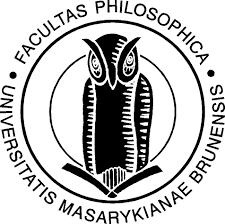 Vous rédigez sur ce document WORDCompréhension orale          20 pointsLisez les questions. Écoutez le document MED21-AUDIO_Examen2 (3 x). Répondez ensuite aux questions. 1/ Qui parle ? 1 ptDe quelle ville vient-elle ? 1ptParis                 Avray                          Tournai                      Angers2/ De quoi parle-t-elle ? 1 pt3/ Qu’est-ce que la nuit des Chimères ? 2 pts4/ Cette manifestation culturelle est-elle ? 1 ptAnnuelle                 hebdomadaire             quotidienne               bi-annuelle5/Quel est le lieu de cette manifestation dans la ville ? 1 pt5/ Qu’est-ce qu’une chimère d’après la personne qui parle ? 1 pt6/ Quelles sont les autres activités proposées ? donnez-en trois 3 pts---7/ Quel est le synonyme du mot « guinguette » que la personne emploie ? 1 pt8/ Quelle est la qualité de la guinguette du bord de la Sarthe ? 1 pt8/ Quelles sont les trois possibilités des 24 heures du Mans ? 3 pts---9/ Qu’est ce qui se déroule à Arnage ? 1 pt10/ Quelles sont les autres événements culturels cités ? 2 pts--11/ Quand se déroulent-ils ? 1 pt--Compréhension écrite / 20 pointsLisez le texte ci-dessous puis répondez aux questions.« Paris, en tête des villes les plus chères »,Anais Tanay, Logement étudiant 05/01/2019Lors de la rentrée universitaire, une étude s’est penchée sur le loyer moyen des logements étudiants parmi 8 villes françaises. Paris est sans surprise la ville où les loyers sont les plus élevés. A l’opposé, Caen est la ville la plus attractive au niveau des prix. La ville de Normandie se caractérise par des loyers très bas.Pour un étudiant, la part du budget attribué au logement est importante, particulièrement à Paris, Lyon ou Bordeaux. En effet, Paris est la ville étudiante la plus chère de France. Par exemple, un étudiant qui veut louer un appartement de 26 m² doit dépenser en moyenne 812 euros par mois. Un montant très important si l’on compare à d’autres villes.Ainsi, un étudiant parisien devra débourser 314 euros de plus qu’un étudiant à Montpellier. Si l’on analyse la situation de manière globale, Paris a connu une augmentation folle en quelques années. Les loyers des 2 pièces de la capitale ont été multipliés par 2 en 8 ans. Une véritable flambée des prix qui a mis à mal le porte-monnaie des étudiants les plus fragiles.Si les loyers à Paris sont les plus élevés, les surfaces des appartements sont également très différentes. A Paris, la surface moyenne est de 26 m² tandis qu'à Reims, elle est de 32 m².Au-delà de ces différences de prix et de surface, il est nécessaire d’ajouter que le prix moyen des locations pour étudiants est différent de celui pratiqué pour les autres classes de la population. Par exemple, à Paris le prix du m² pour les étudiants est de 31 euros en moyenne tandis qu’il est de 29 euros pour les autres catégories. À Lyon, deuxième ville étudiante la plus chère avec un loyer moyen de 551 € pour 25 m², les étudiants payent 22 € par m² contre 14 € pour les autres locataires. Cette différence constitue le plus grand écart observé en France. Les autres grands écarts constatés se trouvent à Bordeaux et à Montpellier, respectivement 6 euros pour la première (18 € contre 12 €) et 4 euros (15 € contre 11 €) pour la deuxième.Ce phénomène augmente encore plus le coût des loyers pour les étudiants. Paris est sans aucun doute une ville très chère pour tout étudiant désirant y étudier.Pourquoi cette hausse des loyers étudiants ?La raison est simple : le manque de logements. Il y a de plus en plus d’étudiants et le nombre de logements n’augmente pas vraiment. Le CROUS ainsi que le parc immobilier privé ne disposent pas d’un nombre suffisant d’appartements pour tous les nouveaux étudiants qui arrivent dans l’enseignement supérieur.Ce déséquilibre crée inévitablement une demande forte qui ne peut pas être satisfaite. Ainsi, boursiers ou non, tous les étudiants connaissent cette augmentation des prix du logement. Certains syndicats d’étudiants comme l’Unef appelle à la remise en place de loyers encadrés et décidés par l’État. La présidente de ce syndicat affirme qu’à Lille cela a permis une légère baisse des loyers.Mais cette tendance ne semble pas devoir s’inverser ces prochaines années tant le nombre d’étudiants augmente en France.1/ De quel type de document s’agit-il ? 1 pt2/ Qui est l’auteur ? 1 pt3/Quel est le sujet du texte ? 1 pt4/Quelle est la ville la moins chère pour les étudiants ? 1 ptJustification 1 pt : 5/Quel est le loyer moyen d’un appartement étudiant de 26m2 à Paris ? 1 pt6/ Pour un logement identique, combien paiera un étudiant à Montpellier ? 1 pt7/ Quelle est l’autre grande différence des logements étudiants entre les villes françaises ? 1 ptJustification 1pt :8/ Quelles sont les quatre villes françaises les plus chères pour les étudiants ? 4 pts9/ Comment comprenez-vous la phrase : « le prix moyen des locations pour étudiants est différent de celui pratiqué pour les autres classes de la population ». 2 pts10/ Quelles sont les deux raisons de cette hausse des loyers étudiants ? 2 pts-Justification -Justification :11/ Que demande les syndicats étudiants pour résoudre ce problème ? 2 pts12/ La situation va-t-elle s’améliorer ? 1 ptJustification :---Production écrite      20 pointsUn de vos amis vous a envoyé un courriel pour vous inviter au festival de BD qui se déroule près de chez vous. Vous lui répondez que vous préférez une autre sortie.Dans votre message de réponse, vous exprimez votre refus et en expliquez les raisons. Vous écrivez les avantages de la sortie que vous préférez.N’oubliez pas d’exprimer vos sentiments.(140 mots minimum)Jméno a příjmení:UČO:Název, kód předmětu:MED 21MED 21Vyučující:Mgr. Katia Émilie V. Hayek, Ph.D.Mgr. Katia Émilie V. Hayek, Ph.D.Datum odevzdání:26.01.2021